Publicado en España el 29/07/2020 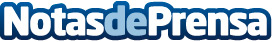 Rentokil Initial aconseja cómo prevenir y eliminar las chinches de cama en el veranoSon la tercera plaga más común en España y una de las más irritantes por sus molestas picadurasDatos de contacto:Gema Izquierdogema@alanaconsultores.com917818090Nota de prensa publicada en: https://www.notasdeprensa.es/rentokil-initial-aconseja-como-prevenir-y Categorias: Nacional Viaje Sociedad Restauración Consumo http://www.notasdeprensa.es